1493.2/1444-2019San Juan de Pasto, abril 8 de 2019IngenieroJONATHAN HUERTASSubsecretario de Sistemas de InformaciónCAM los Rosales IICódigo Postal 520001Pasto, Nariño.Asunto: Informe pqrd enero 2019Cordial saludo:Nos permitimos presentar informe de pqrd recibidos a través de la plataforma correspondiente al mes de enero de 2019.Cabe resaltar que el informe es el resultado de la caracterización tomando las P como peticiones de información o consulta, Q quejas en contra de servidor público o por instalaciones físicas, R reclamos por trámites y D denuncias en contra de servidor público, información necesaria para mejorar la calidad en el servicio.PQRD DISCRIMIDADAS POR TIPO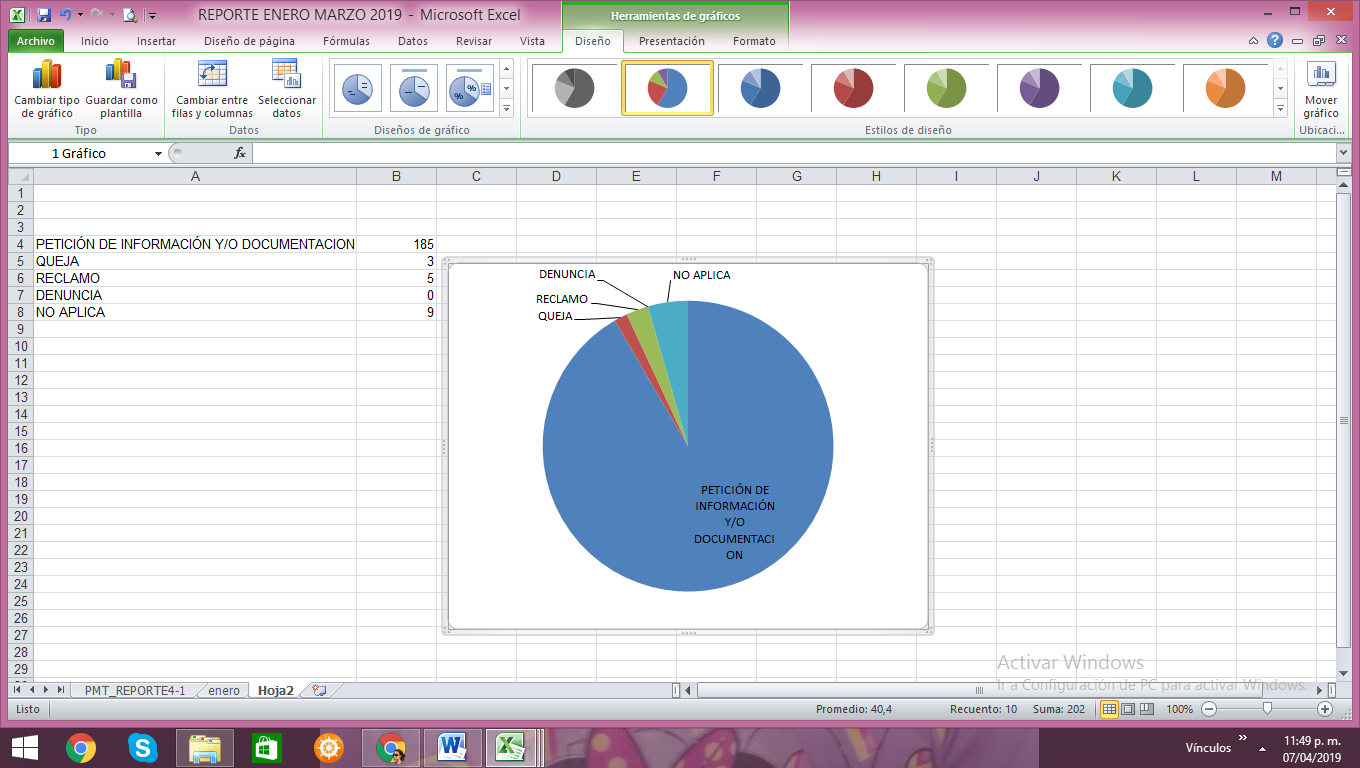 PQRD CONTESTADAS Y NO CONTESTADAS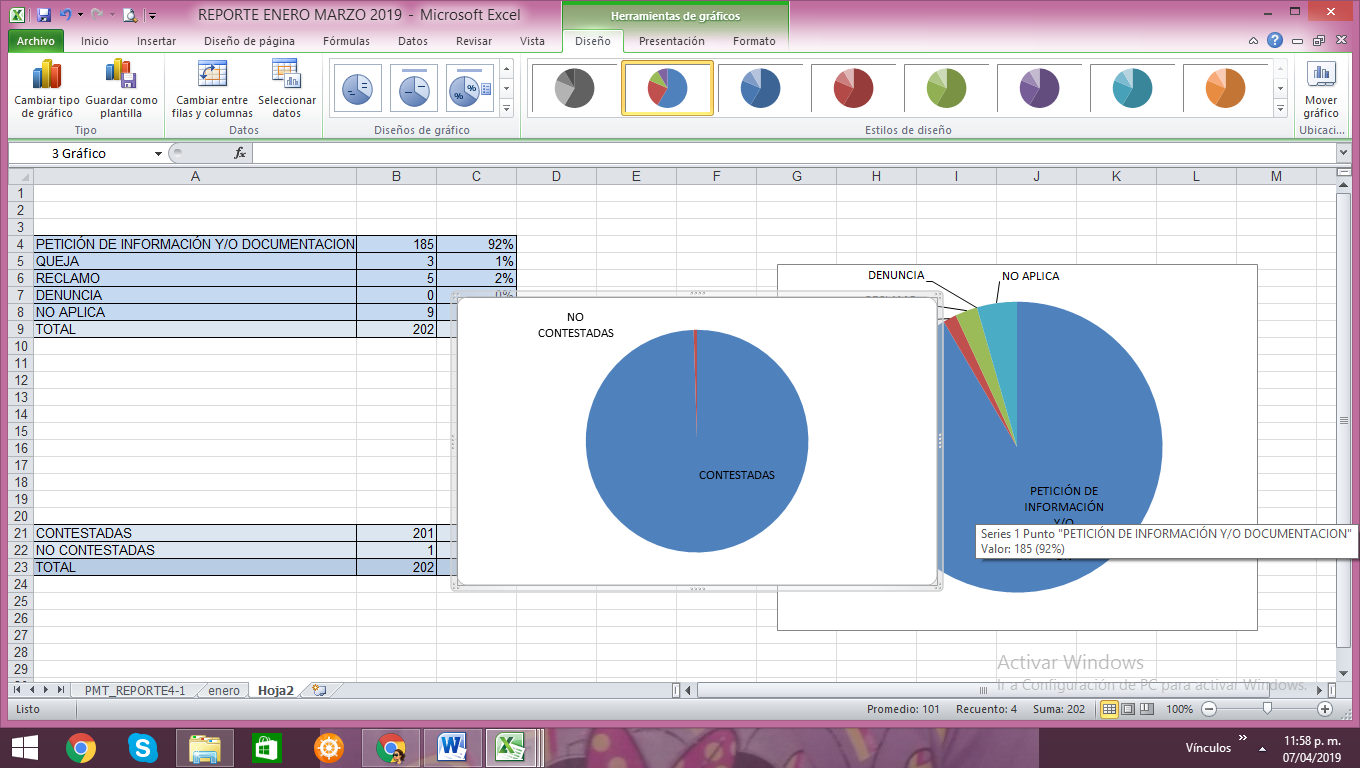 PQRD DISCRIMINADAS POR DEPENDENCIAPETICIONES FRECUENTESQUEJAS RECLAMOS Referente a las  PQRDs clasificadas como denuncias en la plataforma, no se realiza cuadro estadístico porque según la definición que aparece en el procedimiento de PQRD no aplica como tal; se da tratamiento como comunicación oficial a través de la Unidad de Correspondencia.Lo anterior en lo que respecta a pqrd, en el presente año de fecha 1 a  31 de enero, se radicaron 202 PQRDs, incluyendo solicitudes verbales asistidas  recepcionadas a través de la plataforma.Atentamente,SILVANA DELGADO PANTOJAP.U. Unidad de correspondenciaCopia:		 Oficina de Control InternoProyectó:	 Daniel GuerreroPETICIÓN DE INFORMACIÓN Y/O DOCUMENTACION18592%QUEJA 31%RECLAMO52%DENUNCIA00%NO APLICA95%TOTAL202100 %CONTESTADAS20199%NO CONTESTADAS11%TOTAL202100%CARACTERIZACIÓNDEPENDENCIATIPOCANTIDADINFORMACIÓN CENSO SISBENSECRETARÍA GENERALPETICIÓN DE INFORMACIÓN Y/O DOCUMENTACIÓN23SOLICITUD RECIBO PREDIALSECRETARÍA DE HACIENDAPETICIÓN DE INFORMACIÓN Y/O DOCUMENTACIÓN21INSCRIPCIÓN PROGRAMA FAMILIAS EN ACCIÓNSECRETARÍA DE BIENESTAR SOCIALPETICIÓN DE INFORMACIÓN Y/O DOCUMENTACIÓN10INFORMACIÓN DECLARACIÓN RETEICA SECRETARÍA DE HACIENDAPETICIÓN DE INFORMACIÓN Y/O DOCUMENTACIÓN9INSCRIPCIÓN PROGRAMA COLOMBIA MAYOR SECRETARÍA DE BIENESTAR SOCIALPETICIÓN DE INFORMACIÓN Y/O DOCUMENTACIÓN8INFORMACIÓN DECLARACIÓN INDUSTRIA Y COMERCIOSECRETARÍA DE HACIENDAPETICIÓN DE INFORMACIÓN Y/O DOCUMENTACIÓN7SOLICITUD PAZ Y SALVO MUNICIPALSECRETARÍA DE HACIENDAPETICIÓN DE INFORMACIÓN Y/O DOCUMENTACIÓN5CARACTERIZACIÓN DEPENDENCIACANTIDADNO CONTESTAN LLAMADAS TELEFONICASSECRETARÍA DE TRÁNSITO1ERRORES ORTOGRAFICOS EN PUBLICACIÓN DE PÁGINA WEBSECRETARÍAS DE GOBIERNO Y TRÁNSITO1CARACTERIZACIONDEPENDENCIACANTIDADRETRASO EN EL PAGO DE CUENTA CONTRATISTAS SECRETARÍA DE HACIENDA2INOPORTUNIDAD DE RESPUESTA DERECHO DE PETICIÓNSECRETARÍA DE HACIENDA2COMPARENDO PAGADO AUN APARECE CON DEUDASECRETARÍA DE TRÁNSITO1NO SE PUEDE EXPEDIR PAZ Y SALVO MUNICIPALSECRETARÍA DE HACIENDA1NO SIRVE EL LINK DE CONSULTA DE VALORIZACIÓNSECRETARÍA DE INFRAESTRUCTURA1TRASLADO DE HISTORIA A OTRA COMISARIASECRETARÍA DE GOBIERNO1